      Szacowanie wartości pierwiastkówWstaw cyfry od 1 do 9 (każdej użyj co najwyżej raz) tak, by wszystkie nierówności były prawdziwe.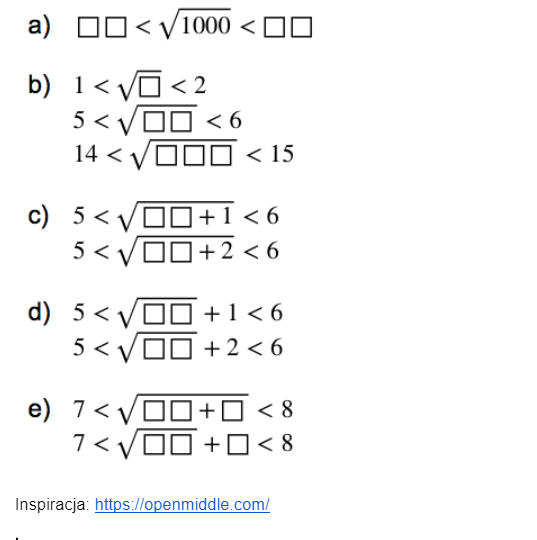 